CSE 351 Section 2 – Pointers, Bit Operators, IntegersPointersA pointer is a variable that holds an address. C uses pointers explicitly.  If we have a variable x, then &x gives the address of x rather than the value of x. If we have a pointer p, then *p gives us the value that p points to, rather than the value of p.Consider the following declarations and assignments: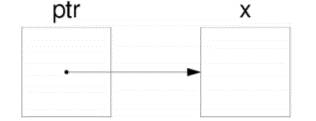 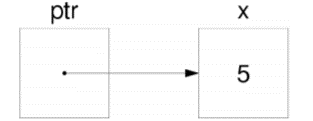 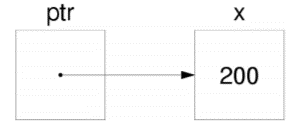 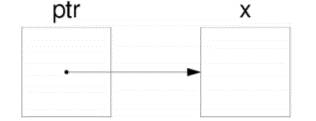 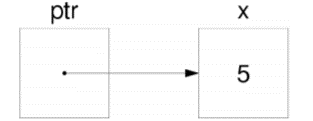 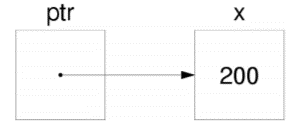 	int x;	int *ptr;	ptr = &x;We can represent the result of these three lines of code visually as shown.
The variable ptr stores the address of x, and we say “ptr points to x.”
x currently doesn’t contain a value since we did not assign x a value!After executing  x = 5;, the memory diagram changes as shown.After executing  *ptr = 200;, the memory diagram changes as shown.
We modified the value of x by dereferencing ptr.Pointer ArithmeticIn C, arithmetic on pointers (++, +, --, -) is scaled by the size of the data type the pointer points to.  That is, if p is declared with pointer type* p, then p + i  will change the value of p (an address) by i*sizeof(type) (in bytes).  If there is a line *p = *p + 1,  regular arithmetic will apply unless *p is also a pointer datatype.Exercise:Draw out the memory diagram after sequential execution of each of the lines below: int main(int argc, char **argv) {   int x = 410, y = 350;   // assume &x = 0x10, &y = 0x14   int *p = &x;            // p is a pointer to an integer	   *p = y;   p = p + 4;   p = &y;   x = *p + 1; }C Bitwise OperatorsMasking is very commonly used with bitwise operations.  A mask is a binary constant used to manipulate another bit string in a specific manner, such as setting specific bits to 1 or 0.Exercises:[Autumn 2019 Midterm Q1B] If signed char a = 0x88, complete the bitwise C statement so that b = 0xF1. The first blank should be an operator and the second blank should be a numeral. b = a __ 0x__2)  Implement the following C function using control structures and bitwise operators.// returns the number of pairs of bits that are the // opposite of each other (i.e. 0 and 1 or 1 and 0)// // bits are "paired" by taking adjacent bits // starting at the lsb (0) and pairs do not overlap.// For example, there are 16 distinct pairs in a 32-bit integerint num_pairs_opposite(int x) {}Signed Integers with Two’s ComplementTwo’s complement is the standard for representing signed integers:The most significant bit (MSB) has a negative value; all others have positive values (same as unsigned)Binary addition is performed the same way for signed and unsigned The bit representation for the negative value (additive inverse) of a Two’s Complement number can be found by: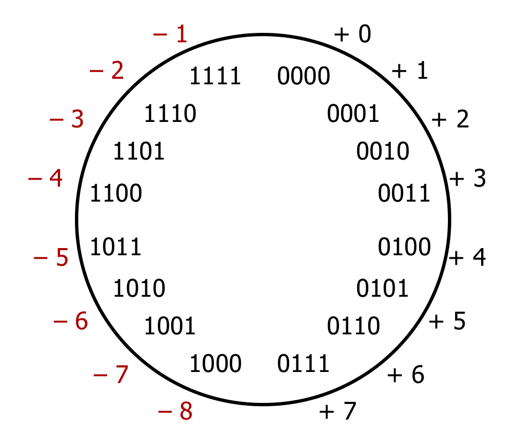 	flipping all the bits and adding 1 (i.e. ).The “number wheel” showing the relationship between 4-bit numerals and their Two’s Complement interpretations is shown on the right:                                                                       The largest number is 7 whereas the smallest number is -8There is a nice symmetry between numbers and their negative counterparts except for -8 Exercises: If we have 8 bits to represent integers, answer the following questions:What is the largest integer?  The largest integer + 1? The most negative integer? If it doesn’t apply, write n/a.How do you represent (if possible) the following numbers:  39, -39, 127?[Autumn 2017 Final M1A] Take the 32-bit numeral 0xC0800000. Circle the number representation below that has the most negative value for this numeral.Sign & Magnitude                    Two’s Complement                        Unsigned[Winter 2018 Midterm 1C] Given the 4-bit bit vector 0b1101, what is its value in decimal (base 10)? Circle your answer.13                              -3                           -5                        UndefinedLine 1:Line 2:Line 3:Line 4:Line 5:Line 6:&01AND (&) outputs a 1 only when both input bits are 1.|01000001101OR (|) outputs a 1 when either input bit is 1.111^01XOR (^) outputs a 1 when either input is exclusively 1.~00101110NOT (~) outputs the opposite of its input.10Unsigned:    Largest:Largest + 1:Most Negative: Two’s Complement:    Largest:Largest + 1:    Most Negative:Unsigned: 39:-39:127:Two’s Complement: 39:-39:127: